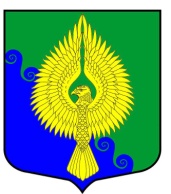 Внутригородское муниципальное образованиегорода федерального значения Санкт-Петербургамуниципальный округ  ЮНТОЛОВОМуниципальный Совет(МС МО МО Юнтолово)6-го созываРЕШЕНИЕ« »  марта  2022 года	 								 проектО внесении изменений в Положение о приватизации муниципального имущества внутригородского муниципального образования Санкт-Петербурга муниципальный округ Юнтолово	В соответствии с Федеральным законом от 21.12.2001 № 178-ФЗ «О приватизации государственного и муниципального имущества»,  Постановлением Правительства РФ от 
26 декабря 2005 г. N 806 "Об утверждении Правил разработки прогнозных планов (программ) приватизации государственного и муниципального имущества и внесении изменений в Правила подготовки и принятия решений об условиях приватизации федерального имущества", протестом Прокурора Приморского р-на Санкт-Петербурга от 11.02.202 года № 04-05-2022, Муниципальный Совет решил:Внести следующие изменения в Положение о приватизации муниципального имущества внутригородского муниципального образования Санкт-Петербурга муниципальный округ Юнтолово, утвержденное решением МС МО МО Юнтолово от 26 ноября 2020 года № 02-03/25:     1.1. Преамбулу решения Муниципального Совета внутригородского муниципального образования Санкт- Петербурга муниципальный округ Юнтолово от 26 ноября 2021 года № 02-03/25 изложить в следующей редакции:    «В соответствии с Гражданским кодексом Российской Федерации, Федеральным законом от 29.07.1998 № 135-ФЗ «Об оценочной деятельности в Российской Федерации», Федеральным законом от 21.12.2001 № 178-ФЗ «О приватизации государственного и муниципального имущества», Федеральным законом от 06.10.2003 № 131-ФЗ «Об общих принципах  организации местного самоуправления в Российской Федерации», Постановлением Правительства Российской Федерации от 10.09.2021 г. № 909 «Об определении официального сайта Российской Федерации в информационно-телекоммуникационной сети «Интернет» для размещения информации о проведении торгов и внесении изменений в некоторые акты Правительства Российской Федерации», руководствуясь ст. 49 Устава внутригородского муниципального образования города федерального значения Санкт-Петербурга муниципальный округ Юнтолово,».       1.2. Изложить пункт 4.4. раздела 4 в следующей редакции:      «4.4. Предложения о включении в прогнозный план объектов муниципальной собственности вправе вносить:      - депутаты МС МО МО Юнтолово;      - органы местного самоуправления и их должностные лица;      - юридические лица;      - граждане (далее заинтересованные лица).      Предложения о включении в прогнозный план объектов муниципальной собственности должны содержать: вид имущества, назначение, его описание и иные индивидуализирующие имущество характеристики, а также обоснование необходимости включения в прогнозный план.      Предложения о включении в прогнозный план подаются заинтересованными лицами в письменной форме на имя Главы МА МО МО Юнтолово не позднее чем за 3 месяца до начала очередного финансового года и подлежат регистрации.      Поступившие предложения о включении в прогнозный план объектов муниципальной собственности подлежат рассмотрению Главой МА МО МО Юнтолово не позднее 14 дней с момента поступления предложения, с целью принятия  решения о включении муниципального имущества в проект прогнозного плана, либо об отнесении  муниципального имущества не подлежащим приватизации в очередном финансовом году. 1.3. Изложить пункт 4.9. раздела 4 в следующей редакции:«4.9. Прогнозный план утверждается постановлением МА МО МО Юнтолово.      В случае объективной необходимости приватизации муниципального имущества в текущем году, в прогнозный план объектов муниципальный собственности вносятся постановлением Главы МА МО МО Юнтолово соответствующие изменения.      Имущество, приватизация которого не была завершена в текущем финансовом году, включается в прогнозный план приватизации на очередной финансовый год».       1.4. Изложить пункт 4.10. раздела 4 в следующей редакции:«4.10. Отчет о результатах приватизации муниципального имущества за прошедший год утверждается постановлением Местной Администрации и направляется в Муниципальный Совет одновременно с годовым отчетом об исполнении бюджета, в целях учета сведений о размере фактических доходов от приватизации имущества.Отчет о результатах приватизации муниципального имущества содержит перечень приватизированного в прошедшем году муниципального имущества с указанием способа, срока и цены сделки приватизации.Отчет о результатах приватизации имущества за прошедший год подлежит размещению на официальном сайте Российской Федерации для размещения информации  о проведении торгов в сети "Интернет" - www.torgi.gov.ru не позднее 1 марта текущего года». Изложить пункт 7.6.5 раздела 7 в следующей редакции:«7.6.5. Оплата муниципального имущества производится в размере предложенной покупателем цены в порядке, предусмотренном положениями ст. 35 Федерального Закона от 21.12.2001 № 178-ФЗ «О приватизации государственного и муниципального имущества».Решение вступает в силу со дня его официального опубликования.Глава муниципального образования,исполняющий полномочияпредседателя Муниципального Совета							С.К. Гревцева